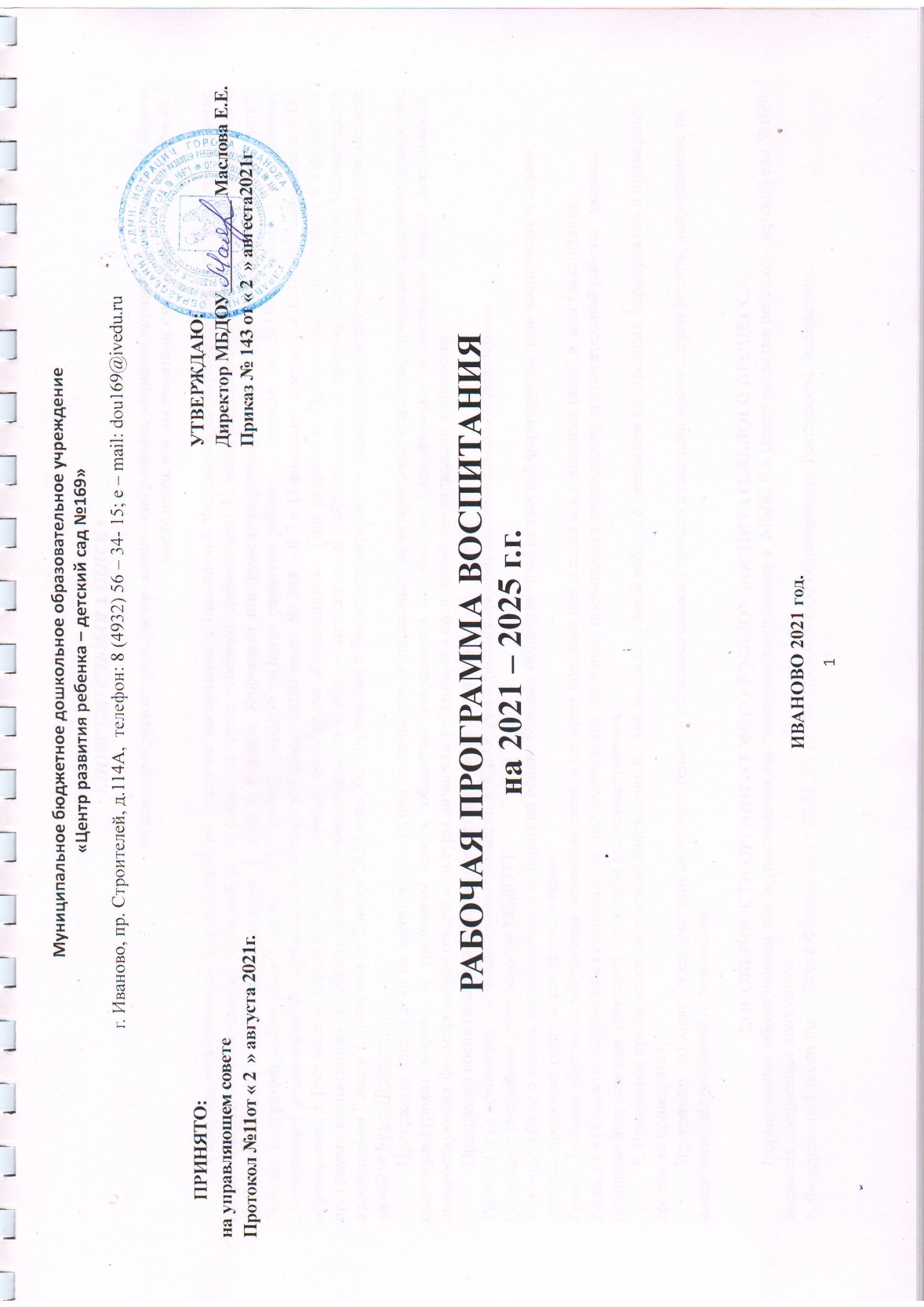 Содержание.1. Пояснительная записка…………………………………………………………………………………………………………………………………32. Особенности организуемого в МБДОУ воспитательного процесса.  ……………………………………………………………………………….33. Цели и задачи воспитания……………………………………………………………………………………………………………………………...54. Виды, формы и содержание деятельности…………………………………………………………………………………………………………….65. Основные направления самоанализа воспитательной работы……………………………………………………………………………………...246. Календарный план воспитательной работы………………………………………………………………………………………………………….261.ПОЯСНИТЕЛЬНАЯ ЗАПИСКА.  «Самое прекрасное зрелище на свете – вид ребёнка, уверенно идущего по жизненной дороге          после того, как вы показали ему путь».         / Конфуций./ Основная приоритетная задача стратегии развития воспитания в Российской Федерации на период до 2025 года – формирование новых поколений, обладающих знаниями и умениями, которые отвечают требованиям 21 века, разделяющих традиционные нравственные ценности, готовых к мирному созиданию и защите Родины. Ключевым инструментом решения этой задачи является воспитание детей.                                                                                                  Рабочая программа воспитания ( далее – Программа)  МБДОУ «Центр развития ребёнка – детский сад №169» ( далее – Учреждение) обеспечивает реализацию Федерального закона от  31 июля  2020 года  № 304 – ФЗ « О внесении изменений в Федеральный закон « Об образовании в Российской Федерации» по вопросам воспитания обучающихся». При разработке Программы использована « Примерная программа воспитания» (одобрена решением Федерального учебно – методического объединения по общему образованию Министерства просвещения России ( протокол от 2 июня 2020 года №2/20),внесена в Реестр примерных основных образовательных программ и размещена на сайте https://fgosreestr.ru/.Программа направлена на всестороннее развитие личности дошкольника, на приобщение его к традиционным духовным ценностям, социокультурным нормам и традициям семьи, общества, государства в процессе специфически дошкольных видов деятельности, способствующих формированию общей культуры личности ребёнка, его позитивной социализации в обществе.Программа воспитания включает в себя четыре основных раздела:Раздел 1 « Особенности воспитательного процесса МБДОУ, реализующей программы дошкольного образования».( описание специфики деятельности МБДОУ).Раздел 2  «Цели и задачи воспитания», в котором на основе базовых общественных ценностей формируется цель воспитания и задачи, которые предстоит решать для её достижения.Раздел 3 «Виды, формы и содержание деятельности», в котором показана реализация поставленных целей и задач воспитания.Раздел 4 «Основные направления самоанализа воспитательной работы», посвящается самоанализу воспитательной работы,  указаны основные направления, критерии и способы его осуществления.К Программе прилагается ежегодный календарный план воспитательной работы с указанием конкретных мероприятий и примерных сроков их проведения.Программа позволяет всем участникам воспитательно – образовательного процесса скоординировать свои усилия, направленные на воспитание подрастающего поколения.2.ОСОБЕННОСТИ ОРГАНИЗУЕМОГО В МБДОУ ВОСПИТАТЕЛЬНОГО ПРОЦЕССА.Нормативным обеспечением для осуществления воспитательного процесса в  МБДОУ « Центр развития ребёнка – детский сад №169» являются следующие документы:1. Федеральный закон Российской Федерации от 29.12.2012 г. № 273 – ФЗ « Об образовании в Российской Федерации»;2. Федеральный закон от 31.07.2020 г. № 304 – ФЗ « О внесении изменений в Федеральный закон « Об образовании в Федеральный закон» по вопросам воспитания обучающихся»;3. Федеральный государственный образовательный стандарт дошкольного образования, утвержден приказом Министерства образования и науки России от 17 октября 2013 г. №1155;4. Указ Президента Российской Федерации Путина В.В. от 07.05.2018 г. №204 « О национальных целях и стратегических задачах развития Российской Федерации на период до 2024 года»;5. Стратегия развития воспитания в Российской Федерации на период до 2025 г., утверждена распоряжением Правительства Российской Федерации от 29 мая 2015 г. № 996 – р.МБДОУ расположен в типовом здании в экологически чистом, с большим количеством зелёных насаждений районе на достаточном удалении от загруженных транспортом дорог. Учреждение имеет достаточную материально – техническую базу, соответствующую санитарно – гигиеническим, психолого – педагогическим, эстетическим, экологическим требованиям, что способствует эффективному проведению воспитательно - образовательного процесса в ДОУ, обеспечивая высокий уровень личностного и социального развития дошкольников. Недалеко от дошкольного учреждения находятся две общеобразовательные средние школы и музыкальная школа, с которыми МБДОУ сотрудничает на договорной основе.Учреждение посещают в основном дети, проживающие в районе его расположения 70%. Контингент дошкольников социально благополучный с хорошими условиями жизни. Социальный анализ семей показывает, что 80% воспитываются в полных семьях, 60%. имеют высшее образование, 18% руководители и предприниматели, 53% служащие, 26% рабочие.Для основного контингента родителей достаточно высокий уровень ожидания от организации воспитательно – образовательного процесса в ДОУ.Воспитательный процесс базируется на принципах, отражающих современные подходы к пониманию закономерностей воспитательного процесса, его оптимальной структуры, задач, содержания и технологии осуществления воспитания.1. Принцип целостности, единства всех компонентов воспитательного процесса (организация многостороннего педагогического влияния на ребёнка через систему целей, содержания, средств воспитания, учет всех факторов и сторон воспитательного процесса, единство и взаимосвязь основных направлений развития личностной базовой культуры с учётом целостной природы ребёнка, его уникальности, индивидуального своеобразия).2.  Принцип гуманизации воспитания. ( самоценность дошкольного возраста и личности каждого ребёнка (полноценное проживание ребёнком всех этапов детства), содействие и сотрудничество детей и взрослых, признание ребёнка полноценным участником ( субъектом) образовательных отношений, уважение его прав и свободы самовыражения). 3.    Принцип педагогического оптимизма - опора на положительное в личности ребёнка ( вера в положительные результаты воспитания, подход к каждому ребёнку с « оптимистической гипотезой», оказание педагогической поддержки и помощи в стремлении освоить новое, давать ребёнку пережить радость новых успехов, воспитывать уверенность и стремление к достойным поступкам, положительную самооценку).4.    Принцип создания активной позиции ребёнка в воспитательном процессе ( опора на главный закон развития личности: человек развивается в активной самостоятельной деятельности (поддержка инициативы детей в различных видах деятельности с акцентом на игровую деятельность)).5.   Принцип создания перспектив движения к новым целям ( ориентировать детей на новые дела и свершения, создать возможность субъективной самореализации детей посредством активного освоения нового личностного опыта в обогащённом образовательном пространстве).6.     Принцип учёта в воспитании возрастных, индивидуальных, полоролевых  особенностей детей ( решает задачи развития уникальных, самобытных особенностей каждого ребёнка, создание условий для максимального раскрытия индивидуального возрастного потенциала ребёнка).7.    Принцип приобщения детей к социокультурным нормам, традициям семьи, общества, государства.8.  Принцип взаимодействия и сотрудничества педагогов и родителей воспитанников (реализует требование единства и согласованных действий всех участников воспитательного процесса в целях оптимального развивающего влияния на детей).Учреждение имеет свои традиции:- коллективное планирование, разработка, проведение и анализ ключевых мероприятий, через которые осуществляется интеграция воспитательных усилий участников воспитательно – образовательного процесса.Девиз в работе: « Много знать – престижно, помогать коллеге  нормально, готовить по известному сценарию невозможно, жить без творчества и активности – скучно».- создание ситуации успеха при решении задач воспитания. Девиз в работе: « Только деятельность, приносящая успех и высокое удовлетворение становится для ребёнка фактором развития».3.ЦЕЛЬ И ЗАДАЧИ ВОСПИТАНИЯ.Согласно ст.2 закона Российской Федерации « Об образовании в Российской Федерации» воспитание определяется как «деятельность, направленная на развитие личности, создание условий для самоопределения и социализации обучающегося на основе социокультурных, духовно – нравственных ценностей и принятых в обществе правил и норм поведения в интересах человека, семьи, общества, государства».( 43)Воспитание представляет собой основное звено социализации человека, формирования его сознания, моральных привычек и поведения. Процесс воспитания длительный, непрерывный и комплексный, а его составляющими являются цель, задачи, содержание, методы, формы и конечный результат.Общая цель воспитания в МБДОУ – личностное развитие дошкольников, проявляющееся:в усвоении ими знаний основных норм, которые общество выработало на основе этих ценностей ( то есть, в усвоении ими социально значимых знаний);в развитии их позитивных отношений к этим общественным ценностям ( то есть в развитии их социально значимых отношений);в приобретении ими соответствующего этим ценностям опыта поведения, опыта применения сформированных знаний и отношений на практике ( то есть в приобретении ими опыта осуществления социально значимых дел).Реализация этой цели осуществляется посредством решения следующих задач:организация содержательного взаимодействия ребёнка с другими детьми, взрослыми и окружающим миром на основе гуманистических ценностей и идеалов, прав свободного человека;воспитание патриотических чувств, любви к Родине, гордости за её достижения на основе духовно – нравственных и социокультурных ценностей и принятых в обществе правил и норм поведения в интересах человека, семьи, общества, государства;воспитание чувства собственного достоинства в процессе освоения разных видов социальной культуры, в том числе и многонациональной культуры народов России и мира, умения общаться с разными людьми;объединение воспитательных ресурсов семьи и дошкольного учреждения на основе традиционных духовно _ нравственных ценностей семьи и общества; установление партнёрских взаимоотношений с семьёй, оказание ей психолого – педагогической поддержки, повышение компетентности родителей ( законных представителей ) в вопросах воспитания, развития и образования детей.4. ВИДЫ, ФОРМЫ И СОДЕРЖАНИЕ ДЕЯТЕЛЬНОСТИ.Дошкольный этап детства у детей связан с активным периодом познания мира вокруг, осознанием собственного «я», а также динамично протекающей социализацией. Малыши приобщаются к культурному наследию и общечеловеческим морально – этическим нормам. Всё это определяет основную цель процесса воспитания, а именно создание условий, благоприятствующих формированию личности ребёнка. И действенным способом её реализации считается вовлечение ребят в разные виды деятельности. ФГОС определены пять векторов образовательного процесса ( познавательное развитие, речевое развитие, социально – коммуникативное развитие, физическое развитие,  художественно - эстетическое развитие), которые реализуются комбинациями форм практикуемых в ДОУ видов деятельности (активности), выполняющими конкретную миссию в зависимости от возраста дошкольников.Виды деятельности и формы работыПрактическая реализация цели и задач воспитания осуществляется в рамках направлений, видов и форм воспитательной работы, каждое из которых реализуется на уровне Учреждения через коллективные проекты всех участников воспитательно – образовательного процесса ДОУ ( воспитатели и специалисты – дети – родители ( законные  представители) – социальные партнёры и представители общественности). Каждое из направлений воспитательной работы представлено в соответствующем модуле. Формы взаимодействия по реализации основных направлений ( модулей) воспитательной работы всех участников воспитательно – образовательного процесса ДОУ ( воспитатели и специалисты – дети – родители ( законные  представители) – социальные партнёры и представители общественности) в совместной деятельности, в проведении различных мероприятий, организуемых ДОУ.  Массовые:  сайт ДОУ,  поисковая деятельность,  досуговая деятельность (праздники, развлечения), акции, фотовыставки, фотомонтажи, выставки художественного творчества, выставки-премьеры, выставки-презентации, выставки-репортажи, ярмарки, конкурсы, творческие встречи, трудовой десант, создание картотеки краеведческих игр, познавательной и художественной литературы, электронных ресурсов, создание мини-музея «России милый уголок».Групповые:  циклы занятий,  беседы,  мастер-классы, практикумы, игры-практикумы, презентации, целевые прогулки, экскурсии, виртуальные экскурсии, ретро-путешествия, родительские чтения, издательская деятельность.Индивидуальные:  презентации, экскурсии, беседы-диалоги, консультации (заочное обучение), походы, составление коллажей («родовое древо»).Модуль « Здоровый и счастливый малыш».« Забота о здоровье – это важнейший труд взрослых. От жизнерадостности, бодрости детей зависит их духовная жизнь, мировоззрение, умственное развитие, прочность знаний, вера в свои силы».     / В.А Сухомлинский/Ожидаемый результат: поддержание всех видов здоровья: физического, психического, нравственного, социального;воспитание морально – волевых качеств;толерантное отношение к людям;радостное ощущение своего существования в мире.Модуль  «Мы Россияне».«…Детство - это каждодневное открытие мира и поэтому надо сделать так, чтобы оно стало, прежде всего, познания человека и отечества их красоты и величия».        / В.А Сухомлинский/Ожидаемый результат: знание истории, традиций, культуры родной страны;чувство гордости за принадлежность к своей семье, обществу, государству;-национальное достоинство.Модуль « Творчество – это целый мир!»« В каждом ребёнке дремлет птица, которую нужно разбудить для полёта. Творчество – вот имя этой волшебной птицы!»                 / В.А. Сухомлинский/Ожидаемые результаты:познаёт культурный опыт человечества;развивает творческий потенциал;обогащает эмоциональный мир ( чувствует и переживает новые эмоции);  развивает художественные способности;развивает представления о красоте в искусстве и жизни, критическое мышление;даёт детям новые идеи, мысли, эмоции.Модуль « Твори добро».« Доброе дело добром отзовётся».     / народная мудрость/                                                                                                       « Человек начинается с добра!»    / В.А. Сухомлинский/Ожидаемые результаты:обретение  опыта социально активной деятельности;обретение опыта нравственного поведения и общения;овладение навыками и умениями социальной деятельности.новые возможности для поддержки и помощи пожилым людям.5.ОСНОВНЫЕ НАПРАВЛЕНИЯ АНАЛИЗА ВОСПИТАТЕЛЬНОЙ РАБОТЫ.             Самоанализ организуемой воспитательной работы в Учреждении осуществляется по выбранным направлениям ( модулям) и проводится с целью выявления основных проблем воспитания и последующего их решения.              Самоанализ осуществляется ежегодно силами Учреждения с привлечением (при необходимости и по самостоятельному решению администрации) внешних экспертов. Основными принципами, на основе которых осуществляется самоанализ воспитательной работы в Учреждении, являются:принцип гуманистической направленности осуществляемого анализа, ориентирующий экспертов на уважительное отношение как к воспитанникам, так и к педагогам, реализующим воспитательный процесс; принцип приоритета анализа сущностных сторон воспитания, ориентирующий экспертов на изучение не количественных его показателей, а качественных – таких как содержание и разнообразие деятельности, характер общения и отношений между детьми и педагогами; принцип развивающего характера осуществляемого анализа, ориентирующий экспертов на использование его результатов для совершенствования воспитательной деятельности педагогов: грамотной постановки ими цели и задач воспитания, умелого планирования своей воспитательной работы, адекватного подбора видов, форм и содержания их совместной с детьми деятельности; принцип разделенной ответственности за результаты личностного развития воспитанников, ориентирующий экспертов на понимание того, что личностное развитие детей – это результат как социального воспитания (в котором Учреждение участвует наряду с другими социальными институтами), так и стихийной социализации и саморазвития детей. Основными направлениями анализа организуемого в Учреждении воспитательного процесса являются: 1.Направление. Результаты воспитания и социализации детей. Критерием, на основе которого осуществляется данный анализ, является динамика личностного развития детей. Анализ осуществляется воспитателями совместно с другими педагогическими работниками, в том числе с педагогом-психологом с последующим обсуждением его результатов на заседании психолого-педагогического консилиума и педагогического совета. Способом получения информации о результатах воспитания и социализации воспитанников является педагогическое наблюдение. Внимание сосредотачивается на следующих вопросах:  какие прежде существовавшие проблемы личностного развития детей удалось решить за минувший учебный год; какие проблемы решить не удалось и почему;  какие новые проблемы появились, над чем далее предстоит работать педагогическому коллективу. 2.Направление. Состояние организуемой в Учреждении совместной деятельности детей и взрослых. Критерием, на основе которого осуществляется данный анализ, является наличие в Учреждении интересной, событийно насыщенной и личностно развивающей совместной деятельности детей и взрослых. Осуществляется анализ заместителем директора по УВР, педагогом – психологом, воспитателями и родителями. Способами получения информации о состоянии организуемой в Учреждении совместной деятельности детей и взрослых могут быть беседы с детьми и их родителями, педагогами, при необходимости – анкетирование последних. Полученные результаты обсуждаются на психолого – педагогическом консилиуме и педагогическом совете Учреждения. Внимание при этом сосредотачивается на вопросах, связанных:с качеством организации предметно – развивающей среды;с качеством организации и проведения совместной деятельности воспитателя с детьми; с качеством проводимых в Учреждении мероприятий; с качеством взаимодействия Учреждения с родителями ( законными представителями) воспитанников, социальными партнерами.Итогом самоанализа организуемой в Учреждении воспитательной работы является перечень выявленных проблем, над которыми предстоит работать педагогическому коллективу, и проект направленных на это управленческих решений. 6. КАЛЕНДАРНЫЙ ПЛАН ВОСПИТАТЕЛЬНОЙ РАБОТЫ НА 2021 – 2022 УЧЕБНЫЙ ГОД.Сентябрь.Тема проекта « Приключения на полянке знаний» (вторая младшая и средняя группы).« В гостях у Знайки» ( старшая и подготовительная группы).Тема проекта: « Весёлый  светофорчик». ( Вторая младшая ),  « Свети зелёный огонёк».   ( Средняя группа ).« Улица полна неожиданностей).( Старшая и подготовительная группы).Октябрь.Тема проекта: « Золотая волшебница осень».Ноябрь.Тема проекта: « Что мы Родиной зовём?» ( вторая младшая, средняя группы).             « Мы Россияне!» ( старшая и подготовительная группы).Декабрь.Тема проекта: « Новый год у ворот».Январь.  Январь - февраль.Тема проекта: « Мы – будущие олимпийцы!»Неделя « Навстречу  олимпиаде 2022!»Тема проекта: « Защитники Отечества».Тема проекта: «Широкая масленица» ( активное участие родителей).Март.Тема проекта: « Самым красивым, самым любимым!»Апрель.Тема проекта: « Неделя нескучного здоровья».Май.Тема проекта: « Этот славный день Победы» ( младшая и средняя группы).          «Поклонимся Великим тем годам!» (старшие группы).Наглядно – информационная деятельность: создание странички на сайте ДОУ с официальным логотипом празднования Дня Победы.Тема проекта: « Моя малая Родина» ( день города).( с активным участием родителей).Июнь.Тема проекта: « Пусть всегда будет солнце!»( с активным участием родителей).Август.Тема проекта: « Неделя нескучного здоровья».Модуль « Твори добро».Виды деятельностиВозможные формы работыИгровая деятельность – форма активности ребёнка, направленная не на результат, а на процесс действия и способы осуществления и характеризующаяся принятием ребёнком условной ( в отличии от его реальной жизни) позиции.Ранний возраст.Игры-занятия, как наиболее действенную форму организации обучения и воспитания:процессуальные игры с сюжетными игрушками;игры – замещения.Игры, возникающие по инициативе ребенка (детей), — самодеятельные игры.Дошкольный возраста.Творческие игры:режиссёрские ( на основе готового содержания, предложенного взрослым; по мотивам литературных произведений; с сюжетами, самостоятельно придуманными детьми);сюжетно – ролевые;игры – драматизации;игры со строительным материалом ( строительный набор, конструктор, природный материал, бросовый материал);игры – фантазирование;импровизационные игры – этюды.Игры с правилами:дидактические ( по содержанию: математические, речевые, экологические; по дидактическому материалу: игры с предметами, настольно – печатные, словесные – игры – поручения, игры – беседы, игры – путешествия, игры – предположения, игры – загадки);подвижные ( по степени подвижности: малой, средней и большой подвижности; по преобладающим движениям: игры с прыжками, с бегом, лазанием и т. д.; по предметам: игры с мячом, обручем, скакалкой и т. д.;развивающие;музыкальные;компьютерные ( основанные на сюжетах художественных произведений; стратегии; обучающие ).Коммуникативная деятельность – форма активности ребёнка, направленная на взаимодействие с другим человеком как субъектом, потенциальным партнёром по общению, предполагающая согласование и объединение усилий с целью налаживания отношений и достижения общего результата.Ранний возраст Совместная деятельность воспитателя с детьми:Специально организованные игры, стимулирующие общение:игры в парах;совместные игры нескольких детей;хороводные игры;игры с простыми правилами; совместные игры с предметами.Дошкольный возраст.Конструктивное общение и взаимодействие со взрослыми и сверстниками, устная речь как основное средство общения.Формы общения со взрослым:ситуативно – деловая;внеситуативно – познавательная;внеситуативно – личностная.Формы работы со сверстниками:эмоционально – практическая;внеситуативно – деловая;ситуативно – деловая.Беседы, ситуативный разговор, речевая ситуация, составление и отгадывание загадок.Трудовая  деятельность – форма активности ребёнка, направленная на развитие у детей общетрудовых  умений и способностей, психологической готовности к труду, формирование ответственного отношения к труду и его продуктам, на сознательный выбор профессии.Ранний возраст.Самообслуживание, индивидуальные поручения.Дошкольный возраст.Совместные действия. Дежурство. Поручение. Задание. Реализация проектов.Поручения ( индивидуальные и совместные):эпизодические ( краткосрочные );длительные;отсроченные во времени.Дежурства ( индивидуальные и совместные ):по столовой и занятиям ( младший возраст ); по столовой, занятиям и уголку природы ( старший возраст ).Коллективный труд.Виды детского труда: самообслуживание, хозяйственно – бытовой труд, труд в природе, ручной труд.Познавательно-исследовательская деятельность – форма активности детей,  направленная на познание свойств и связей объектов и явлений, освоение способов познания, способствующая формированию целостной картины мира.Ранний возраст. Образовательная деятельность ( НОД ):по разновидности: индивидуальная, подгрупповая;по содержанию: традиционная, тематическая.Совместная деятельность воспитателя с детьми:включение детей в совместные дела, наблюдение за деятельностью взрослых;чтение книг;показ иллюстраций, диафильмов и видеофильмов; игры- на развитие практических и орудийных действий;- на развитие познавательной активности;- на развитие восприятия и мышления;- игры и игровые упражнения по сенсорному развитию;- игры и игровые упражнения для ознакомления с окружающим миром, социальной действительностью;- на развитие целенаправленной и самостоятельной предметной   деятельности.Предметно – манипулятивная деятельность.Бесцельное экспериментирование с предметным миром ( вещи, игрушки, животные, растения, вода, песок….)Дошкольный возраст.Образовательная деятельность ( НОД ):по разновидности: индивидуальная, подгрупповая, фронтальная, объединённая;по содержанию: традиционная, тематическая, комплексная ( разные виды искусства), интегрированная.Совместная деятельность воспитателя с детьми:Реализация проектов.Детские творческие мини – доклады.Поисковая деятельность.Чтение художественной литературы, в том числе энциклопедического характера.Тематические и целевые экскурсии.Проблемно – познавательное общение ( « Составление карты мыслей).Наблюдения.Проблемные, дидактические, поисковые ситуации.Проблемные вопросы.Практические формы работы – исследования, эксперимент, моделирование.Макетирование, коллекционирование.Продуктивная деятельность  - форма активности детей, в которой ребёнок, моделируя предметы окружающего мира, приходит к созданию продукта ( рисунка, конструкции, изображения) как материального воплощения представлений о предмете, явлении, ситуации.Ранний возраст.Образовательная деятельность ( НОД ):по разновидности: индивидуальная, подгрупповая, фронтальная, объединённая;по содержанию: традиционная, тематическая, комплексная ( разные виды искусства), интегрированная.Совместная деятельность воспитателя с детьми:Дошкольный возрастОбразовательная деятельность ( НОД ) ( образовательная работа по изо, лепке, аппликации, конструированию:по разновидности: индивидуальная, подгрупповая, фронтальная, объединённая;по содержанию: традиционная, тематическая, комплексная ( разные виды искусства), интегрированная.Совместная деятельность педагога с детьми (проектная деятельность, оформление выставок, альбомов, каталогов, экспериментирование, создание макетов, участие в оформлении мероприятий, проводимых в ДОУ, тематические акции, конкурсы детского творчества).Самостоятельная деятельность детей ( рассматривание книг, альбомов, работа по замыслу).Музыкально-художественная деятельность – форма активности, приобщающая детей к произведениям искусства, развивающая эмоционально – ценностное его восприятие,  элементарное представление о его видах. Ранний возраст.Образовательная деятельность ( НОД ):по разновидности: индивидуальная, подгрупповая, фронтальная, объединённая;по содержанию: традиционная, тематическая, комплексная ( разные виды искусства), интегрированная.Совместная деятельность воспитателя с детьми: игры, направленные на приобщение детей к изобразительной деятельности, к музыкальной культуре; игры с пластическими материалами;игры с использованием природного и бросового материала;игры на приобщение к музыкальной деятельности.Дошкольный возраст.Образовательная деятельность ( НОД ):по разновидности: индивидуальная, подгрупповая, фронтальная, объединённая;по содержанию: традиционная, тематическая, комплексная ( разные виды искусства), интегрированная.Совместная деятельность воспитателя с детьми:музыкальные игры,  игры – забавы, сюжетно – музыкальные игры, музыкальные песни – игры,  музыкально – дидактические игры, музыкальные пальчиковые и музыкально – логоритмические игры, музыкальные  игры – драматизации, подвижные игры с музыкальным сопровождением,  народные игры, игры - путешествия;творческое задание;игровые проблемные ситуации на музыкальной основе;игровое экспериментирование со звуком;рассказ, беседы;театрализованные представления, инсценировки песен;показ диафильмов и мультфильмов с музыкальным сопровождением; слушание аудиозаписей;индивидуальные музыкальные занятия ( на развитие слуха и голоса, упражнения в освоении танцевальных движений, обучение игре на музыкальных инструментах);тематические акции;использование ИКТПраздники и развлечения:праздники государственно – гражданские - сезонные, народные и фольклорные, Православные, бытовые;развлечения : музыкально – литературные композиции, танцевальные и оперные миниатюры, тематические и игровые шоу, спектакли, карнавальные и театральные шествия и представления, концерты ( тематические, музыкально – литературные, беседа – концерт.концерт - импровизация, итоговые, по заявкам);музыкальные викторины;использование ИКТ.Самостоятельная музыкальная деятельность.Не регламентированная деятельность ( музыкальное сопровождение режимных моментов).Восприятие художественной литературы и фольклора – форма активности, способствующая развитию эстетического сознания, эмоциональному и речевому развитию ребёнка, формированию его мировоззрения, нравственного становления его личности. Ранний возраст.Образовательная деятельность ( НОД ):по разновидности: индивидуальная, подгрупповая, фронтальная, объединённая;по содержанию: традиционная, тематическая, комплексная ( разные виды искусства), интегрированная.Совместная деятельность воспитателя с детьми.чтение литературных произведений ( сказок, рассказов, стихов) их перессказывание,  беседы по их содержанию;игры и игровые упражнения, развивающие речевую активность ( наблюдение в природе, сценарии активизирующего общения, игры – забавы игры – хороводы);рассматривание и обсуждение иллюстраций к произведениям детской литературы;игры – потешки,  игры с сюжетными игрушками, игры – инсценировки, звукоподражательные игры;игры на приобщение к театральной деятельности;импровизация сказок с использованием игрушекДошкольный возраст.Образовательная деятельность ( НОД ):по разновидности: индивидуальная, подгрупповая, фронтальная, объединённая;по содержанию: традиционная,  интегрированная, объединяющая содержание разных образовательных областей;с использованием мультимедийных средств.Совместная деятельность воспитателя с детьми:чтение литературных произведений, беседы по их содержанию;поисково – познавательная деятельность;литературно – познавательные викторины;литературно – познавательные вечера;литературные театрализованные игры и инсценировки;словесно – речевые и  дидактические игры на основе литературных текстов;сочинение рассказов и сказок ( « салат из разных сказок»);«книжкины именины»;интеллектуальный марафон;организация тематических выставок;экскурсии в библиотеку;досуговая деятельность ( конкурсы чтецов, тематические недели и вечера).Самостоятельная  деятельность..Двигательная деятельность – форма активности, обеспечивающая основу физиологически полноценного индивидуального развития и жизнеобеспечения организма ребёнка.Ранний возраст.Образовательная деятельность ( НОД ):по разновидности: индивидуальная, подгрупповая, фронтальная, объединённая;по содержанию: традиционная, тематическая, комплексная ( разные виды искусства), интегрированная.Совместная деятельность воспитателя с детьми:Двигательная деятельность в режиме дня.1. Профилактическая:1.1  динамические паузы;	                                                                                   1.2  физкультминутки;1.3  пальчиковая гимнастика;1.4  дыхательная и звуковая гимнастика;1.5  гимнастика для глаз;                                                                                               1.6  профилактика плоскостопия.2. Физические упражнения:2.1  утренняя гимнастика;2.2  гимнастика пробуждения;2.3 подвижные игры без правил, с художественным текстом ( игровыми образами);2.4 игровые ситуации;2.5 имитационные упражнения;2.6 проигрывание различных сюжетов;2.7 игры на развитие мелкой моторики;2.8 игры и игровые упражнения, формирующие двигательную активность;2.9  индивидуальная работа.3. Досуговая деятельность строится на знакомых играх и упражнениях.3.1  неделя « нескучного здоровья»;Дошкольный возраст.Образовательная деятельность ( НОД ):по разновидности: индивидуальная, подгрупповая, фронтальная, объединённая;по содержанию: интегрированные,  комбинированные,  игровые, познавательные, сюжетные, тематические, тренировочные, контрольные, на свежем воздухе.Двигательная деятельность в режиме дня.1. Профилактическая:1.1  динамические паузы;	                                                                                   1.2  физкультминутки;1.3  пальчиковая гимнастика;1.4  дыхательная и звуковая гимнастика;1.5  гимнастика для глаз;1.6  самомассаж;1.7  релаксационные упражнения;1.8  улучшение осанки;                                                                                                          1.9  профилактика плоскостопия.2. Физические упражнения:2.1  утренняя гимнастика;2.2  упражнения после дневного сна;2.3  ритмика;2.4  подвижные и спортивные игры;2.5  индивидуальная работ.3. Досуговая деятельность строится на знакомых играх и упражнениях, на весёлых играх с элементами соревнования, на элементах спортивных игр, на упражнениях в основных движениях, на играх - эстафетах:3.1  спортивные праздники;3.2  соревнования;3.3  дни здоровья;3.4  неделя « нескучного здоровья»;3.5  игры – эстафеты;3.6  атракционы;3.7  викторины.3.8 каникулы;4.  Акции.5.  Фотовыставки.6.  Презентации.7.  Виртуальные экскурсии.8.  Целевые прогулки.9.  Экскурсии.10. Походы.Реализация направления воспитательной работы на всероссийском, региональном, муниципальном уровнеРеализация направления воспитательной работы на уровне Учреждения с участием воспитателей, специалистов – детей – родителей ( законных представителей).Реализация направления воспитательной работы на возрастных группах с участием воспитателей, специалистов – детей – родителей( законных представителей).Участие социальных партнёров и представителей общественности в реализации направления воспитательной работы.Участие во всероссийских, региональных, муниципальных мероприятиях.Участие в муниципальной спартакиаде дошкольных учреждений          « Малышок».Информация на сайте ДОУ.Дни открытых дверей.Проектная деятельность.Досуговая деятельность( праздники,      развлечения).Акции (онлайн – акции).Выставки, каталогиФотовыставки.Спортивные конкурсы ( онлайн – конкурсы).Мини олимпиады.Спортивные соревнования.Спортивно – оздоровительные квест – игры.Неделя « нескучного         здоровья».Каникулы.Досуговая деятельность( организация соревнований, конкурсов).Профилактические мероприятия.Физические упражнения.Сюжетно – игровые занятия, спортивного содержания.Акции(онлайн – акции).Выставки, фотовыставки.Презентации.Экскурсии.Виртуальные экскурсии.Целевые прогулки.Походы.Досуговая деятельность:-соревнования;- дни здоровья;-неделя « нескучного    здоровья»;-каникулы;- атракционы;- викторины.Досуговая деятельность( организация соревнований, конкурсов внутри Учреждения).Организация  спортивных секций.Проведение бесед, мастер – классов,игр – практикумов,экскурсий                  ( виртуальных экскурсий).Презентация своейработы.Помощь в проведении мини – олимпиады, соревнований, конкурсов.Спонсорская помощь в проведении мероприятий.Реализация направления воспитательной работы на всероссийском, региональном, муниципальном уровне.Реализация направления воспитательной работы на уровне Учрежденияс участием воспитателей, специалистов – детей – родителей      ( законных   представителей).Реализация направления воспитательной работы на возрастных группах с участием воспитателей, специалистов – детей – родителей      ( законных   представителей). Участие социальных партнёров и представителей общественности в реализации направления воспитательной работы.Участие во всероссийских, региональных, муниципальных мероприятиях.Информация на сайте ДОУ.Дни открытых дверей.Проектная деятельность.Поисковая деятельность.Акции (онлайн – акции).Выставки ( художественного творчества, выставки – премьеры).Фотовыставки.Ярмарки.Конкурсы.Творческие встречи.Создание картотеки краеведческих игр, познавательной и художественной литературы, электронных ресурсов.Пополнение экспонатов мини – музея « России милыйДосуговая деятельность:-праздники: государственно – гражданские, сезонные, народные и фольклорные, Православные, бытовые;-развлечения : музыкально – литературные композиции, танцевальные и оперные миниатюры, тематические и игровые шоу, спектакли, карнавальные и театральные шествия и представления, концерты( тематические, музыкально – литературные, итоговые, по заявкам),  викторины;Дни открытых дверей.Проектная деятельность.Поисковая деятельность.Акции (онлайн – акции).Выставки ( художественного творчества, выставки – премьеры).Фотовыставки.Ярмарки.Конкурсы.Творческие встречи.развлечения : музыкально – литературные композиции, танцевальные и оперные миниатюры, тематические и игровые шоу, спектакли, карнавальные и театральные шествия и представления, концерты( тематические, музыкально – литературные, итоговые, по заявкам),  викторины;Участие в совместных мероприятиях:поисковая деятельность;творческие встречи;акции;выставки;ярмарки;помощь в организации досуговой деятельности.Реализация направления воспитательной работы на всероссийском, региональном, муниципальном уровне Реализация направления воспитательной работы на уровне Учрежденияс участием воспитателей, специалистов – детей – родителей      ( законных   представителей). Реализация направления воспитательной работы на возрастных группах с участием воспитателей, специалистов – детей – родителей      ( законных   представителей). Участие социальных партнёров и представителей общественности в реализации направления воспитательной работыУчастие во всероссийских, региональных, муниципальных мероприятиях ( фестивалях, смотрах, конкурсах, выставках).Информация на сайте ДОУ.Дни открытых дверей.Проектная деятельность.Участие в оформлении мероприятий, проводимых в ДОУ. Тематические акции (онлайн – акции).Выставки  художественного творчества. Выставки – премьеры.Фотовыставки.Ярмарки.Конкурсы детского творчества.Творческие встречи.Праздники и развлечения:праздники государственно – гражданские - сезонные, народные и фольклорные, Православные, бытовые;развлечения : музыкально – литературные композиции, танцевальные и оперные миниатюры, тематические и игровые шоу, спектакли, карнавальные и театральные шествия и представления, концерты ( тематические, музыкально – литературные, беседа – концерт.концерт - импровизация, итоговые, по заявкам);музыкальные викторины;Дни открытых дверей.Проектная деятельность..Акции (онлайн – акции).Выставки ( художественного творчества, выставки – премьеры).Фотовыставки.Ярмарки.Конкурсы.Творческие встречи.Развлечения : музыкально – литературные композиции, танцевальные и оперные миниатюры, тематические и игровые шоу, спектакли, театральные представления, концерты( тематические, музыкально – литературные, по заявкам).  Викторины.Музыкальные игры,  игры – забавы, сюжетно – музыкальные игры, музыкальные песни – игры,  музыкально – дидактические игры, музыкальные пальчиковые и музыкально – логоритмические  игры, музыкальные  игры – драматизации, подвижные игры с музыкальным сопровождением,   народные игры, игры – путешествия.Творческое задание.Игровые проблемные. ситуации на музыкальной основе.игровоеэкспериментирование со звуком;рассказ, беседы.театрализованные представления, инсценировки песен.показ диафильмов и мультфильмов с музыкальным сопровождением.слушание аудиозаписей;Оформление выставок, альбомов,      каталогов.Экспериментирование со звукомУчастие в реализации проектов.Участие в совместных мероприятиях:праздники государственно – гражданские - сезонные, народные и фольклорные, Православные, бытовые;развлечения : музыкально – литературные композиции, танцевальные и оперные миниатюры, тематические и игровые шоу, спектакли, карнавальные и театральные шествия и представления, концерты ( тематические, музыкально – литературные, беседа – концерт.концерт - импровизация, итоговые, по заявкам);музыкальные викторины.Спонсорскаяпомощь в проведении мероприятий.Реализация направления воспитательной работы на всероссийском, региональном, муниципальном уровне.Реализация направления воспитательной работы на уровне Учрежденияс участием воспитателей, специалистов – детей – родителей      ( законных   представителей).Реализация направления воспитательной работы на возрастных группах с участием воспитателей, специалистов – детей – родителей      ( законных   представителей).Участие социальных партнёров и представителей общественности в реализации направления воспитательной работы.Участие в благотворительных акциях, в «трудовых десантах» по благоустройству и озеленению дворовых территорий района.1. Информационное сопровождение.1.1 Создание странички на сайте ДОУ.1.2 Выпуск и распространение информационных плакатов, листовок;1.3 Мультимедийные презентации .2. «Спешите делать добро!»2.1 Благотворительные акции.2.2 Благотворительные ярмарки.2.3 Благотворительные концерты.2.4  «Из добрых рук с любовью» -  (помощь нуждающимся).3. Ветеран живёт рядом.3.1 Тематические встречи.3.2 Совместные праздники и развлечения.3.3 Акции.3.4 Издательская деятельность.4. Природа – наш дом.4.1 Трудовой десант по благоустройству и озеленению территории, уходу за цветниками Учреждения.4.2 Акции.5. Пропаганда БДД и пожарной безопасности.5.1 Неделя безопасности дорожного движения.5.2 Неделя противопожарной безопасности.5.2  Акции.6. Волонтерство.6.1 « Доброта – это внимание и забота» ( шефство старших детей над малышами).6.2 Дни добрых дел.1. Информационное сопровождение.1.1 Общение в чате.1.2 Выпуск и распространение информационных плакатов, листовок.1.3  Мультимедийные презентации .2. «Спешите делать добро!»2.1 Благотворительные акции.2.2 Участие в благотворительных ярмарках.2.3 Участие в благотворительные концертах.2.4  «Из добрых рук с любовью» -  (помощь нуждающимся).3. Ветеран живёт рядом.3.1 Тематические встречи.3.2 Совместные развлечения.3.3 Акции.4. Природа – наш дом.4.1 Трудовой десант по благоустройству и озеленению территории участка, уходу за цветниками.4.2 Акции.5. Пропаганда БДД и пожарной безопасности.5.1 Неделя безопасности дорожного движения.5.2  Акции.6. Волонтерство.6.1 « Доброта – это внимание и забота» ( шефство старших детей над малышами).6.2 6.2 Дни добрых дел.Участие:1 «Спешите делать добро!»1.1совместные благотворительные акции.1.2 Совместные благотворительные ярмарки.1.3 Совместные благотворительные концерты.1.4  «Из добрых рук с любовью» -  (адресная помощь нуждающимся).3. Природа – наш дом.3.1 Трудовой десант школьников по благоустройству и озеленению территории, уходу за цветниками Учреждения.3.2 Совместные акции.4. Пропаганда БДД и пожарной безопасности.4.1 Неделя безопасности дорожного движения, неделя противопожарной безопасности.(организация совместных мероприятий).4.2 Практические занятия с работниками ГИБДД и работниками пожарной службы.5.2  Совместные акции.6. Волонтерство.6.1 « Доброта – это внимание и забота» ( шефство школьников над малышами).6.2 Дни добрых дел.6.3 Спонсорская помощь.№ п/пМодуль.( направление деятельности).Название мероприятий.Группы.Ответственные.1.Модуль « Здоровый и счастливый малыш».1. Развлечение « Развлечение на полянке».      « В гостях у Знайки».Вторая младшая.Средняя.Старшая.Подготовительная.Муз. руководитель.Воспитатели.2.Модуль  «Мы Россияне».1. Посещение торжественной линейки в школе.Вручение поздравительных открыток « Букет для первоклассников.Видеопоздравление первоклассников « Пожелание первоклассникам» от участников воспитательно – образовательного процесса ДОУ.2.Виртуальное путешествие по детскому саду « Мой любимый детский сад».Старшая.Подготовительная.Вторая младшая.Средняя.Зам. директорапо УВР.Муз.руководитель.Воспитатели.Музыкальныйруководитель.Воспитатели.3.Модуль « Творчество – это целый мир!»1. Развлечение « Развлечение на полянке знаний». « В гостях у Знайки».Вторая младшая.Средняя.Старшая.ПодготовительнаяМузыкальныйруководитель.Воспитатели.4.Модуль « Твори добро».  Благотворительная акция «Из добрых рук с любовью» -  (помощь нуждающимся к подготовке школьников к началу учебного года).Участники воспитательного процесса ДОУ и школы.Директор, зам. директора по УВР.№п/пМодуль( направление деятельности).Название мероприятий.Группы.Группы.Ответственные.Ответственные.Информационная деятельность. Открытие странички на сайте ДОУ « Кафедра грамотного пешехода».Проведение дорожного марафона по ПДД.Информационная деятельность. Открытие странички на сайте ДОУ « Кафедра грамотного пешехода».Проведение дорожного марафона по ПДД.Информационная деятельность. Открытие странички на сайте ДОУ « Кафедра грамотного пешехода».Проведение дорожного марафона по ПДД.Информационная деятельность. Открытие странички на сайте ДОУ « Кафедра грамотного пешехода».Проведение дорожного марафона по ПДД.Информационная деятельность. Открытие странички на сайте ДОУ « Кафедра грамотного пешехода».Проведение дорожного марафона по ПДД.Информационная деятельность. Открытие странички на сайте ДОУ « Кафедра грамотного пешехода».Проведение дорожного марафона по ПДД.1.2.Модуль  «Мы Россияне».Модуль « Здоровый и счастливый малыш».Первый день.Литературно – музыкальная гостиная ( чтение обсуждение художественных произведений российских авторов по ПДД, слушание музыкальных произведений).Второй день.Детский кинотеатр. «Мультяшный день».« Уроки тётушки Совы».Третий день. Учимся играя – практическое занятие совместно с работниками ГИБДД и родителями на автоплощадке « Умный пешеход».Четвертый день.Учимся играя – квест – игра « В стране дорожных знаков».Все группы.Дошкольные группы.Дошкольные группы.Дошкольные группы.Зам. директора по УВР.Муз. руководитель.Воспитатели.Муз. руководительЗам. директора по УВР.Муз. руководитель.Воспитатели.Муз. руководитель№п/пМодуль.( направление деятельности).Название мероприятий.Группы.Ответственные1.Модуль  «Мы Россияне».1. Музыкально – литературная гостиная « Краски осени» ( чтение, слушание и обсуждение литературных и музыкальных произведений писателей, поэтов и композиторов согласно возрасту).2. Детский кинозал:« Мультяшный день» ( мультфильмы, связанные с осенью);Виртуальное путешествие:« Листопад красок».« Что нам осень подарила?».3. Конкурс чтецов « Такая разная осень!».Все группы.Дошкольные группыЗам. директора по УВР.Муз. руководитель.Воспитатели.2.Модуль « Творчество – это целый мир!»1. Конкурс детского творчества « Осень глазами детей».2. « Мусорная корзина» Конкурс поделок из бросового и природного материала « Осенняя фантазия». ( с участием родителей).3. Развлечение:« Золотая карусель осени».( младшие и средние группы).« Осеннее кафе Бабы Яги».( старшие группы).Все группы.Зам. директора по УВР.Муз. руководитель.Воспитатели.3.Модуль « Твори добро».1. Волонтёрское движение «День подарков просто так».( совместно со школой, школьники готовят подарки дошколятам, старшие группы ДОУ – малышам).Дошкольные группы.Школьники.Зам. директора по УВР ДОУ и школы, воспитатели.№п/пМодуль.( направление деятельности).Название мероприятий.Группы.Ответственные.1.Модуль  «Мы Россияне».1. Музыкально – литературная гостиная « Богатыри земли русской» ( чтение, слушание и обсуждение литературных и музыкальных произведений писателей, поэтов и композиторов согласно возрасту).2.Детский кинозал. « Мультяшный день» ( просмотр мультфильмов о чудо – богатырях).3. Детский кинозал. Просмотр презентаций:« Моя Россия»;« Символы России».3. Музейная педагогика. Экскурсии в мини – музей « России милый уголок» « С чего начинается Родина?»:«Путешествие по городам Ивановской области»;« Природа родного края».Старшая и подготовительная группы.Зам. директора по УВР.Воспитатели старших и подготовительных групп.2.Модуль « Творчество – это целый мир!»1.Творческий конкурс детских работ « Люблю берёзку русскую».2. Развлечение « Мы дружбою своей сильны и Родиной своей горды!».Все группы.Зам. директора по УВР.Муз. руководитель.Воспитатели всех групп..3.Модуль « Твори добро».1.Онлайн акция « Флаг России в каждый дом!».2. Публикация фотографий « Я люблю свою страну!» (публикация фотографий России с хэштэгом « я люблю свою страну!».
3 Распространение листовок « Давайте жить дружно!»Все группы.Зам. директора по УВР.Воспитатели всех групп.№п/пМодуль.( направление деятельности).Название мероприятий.Группы.Ответственные.1.Модуль  «Мы Россияне».1. Музыкально – литературная гостиная ( чтение, слушание и обсуждение литературных и музыкальных произведений писателей, поэтов и композиторов согласно возрасту, посвящённых встрече Нового года).2.Детский кинозал:« Мультяшный день» ( мультфильмы, связанные с Новым годом);презентация « Новый год – самый любимый праздник!».Все группы.Зам. директора по УВР.Воспитатели.Родители.2.Модуль « Творчество – это целый мир!»1. Конкурсы (с участием родителей):лучшее оформление группы к Новому году;самое оригинальное украшение ёлки « Сами своими руками»;лучший пригласительный билет на Новогоднее представление.2. Новогодний праздник:Все группы.Зам. директора по УВР.Воспитатели.Родители.3.Модуль « Твори добро».1.Акция « Ёлочка – зелёная  иголочка». ( изготовление плакатов « Не рубите ёлки!»).2. День подарков малышам « Новогодний сюрприз» ( совместно с родителями).Все группы.Дети и родители старших рупп.Зам. директора по УВР.Воспитатели.Родители.№п/пМодуль.( направление деятельности).Название мероприятий.Группы.Ответственные1.Модуль « Здоровый и счастливый малыш».1 день – понедельник.Онлайн – акция « Навстречу олимпиаде!»2 день – вторник.Детский кинозал. Виртуальное путешествие« История олимпийских игр».3 день – среда.Викторина « Знатоки зимних видов спорта».4 день –четверг.Конкурс детских работ « Талисманы олимпиады».5 день – пятница.Спортивный праздник:« Весёлые старты» ( младшая – средняя группы).« О спорт! Ты мир!» ( старшие группы).Все группы.Зам. директора по УВР.Воспитатели.Родители.1.Модуль « Здоровый и счастливый малыш».1 день – понедельник.Онлайн – акция « Навстречу олимпиаде!»2 день – вторник.Детский кинозал. Виртуальное путешествие« История олимпийских игр».3 день – среда.Викторина « Знатоки зимних видов спорта».4 день –четверг.Конкурс детских работ « Талисманы олимпиады».5 день – пятница.Спортивный праздник:« Весёлые старты» ( младшая – средняя группы).« О спорт! Ты мир!» ( старшие группы).Старшие группы.Зам. директора по УВР.Воспитатели.2.Модуль  «Мы Россияне».1 день – понедельник.Онлайн – акция « Навстречу олимпиаде!»2 день – вторник.Детский кинозал. Виртуальное путешествие« История олимпийских игр».3 день – среда.Викторина « Знатоки зимних видов спорта».4 день –четверг.Конкурс детских работ « Талисманы олимпиады».5 день – пятница.Спортивный праздник:« Весёлые старты» ( младшая – средняя группы).« О спорт! Ты мир!» ( старшие группы).Старшие группы.Зам. директора по УВР.Воспитатели.2.Модуль  «Мы Россияне».1 день – понедельник.Онлайн – акция « Навстречу олимпиаде!»2 день – вторник.Детский кинозал. Виртуальное путешествие« История олимпийских игр».3 день – среда.Викторина « Знатоки зимних видов спорта».4 день –четверг.Конкурс детских работ « Талисманы олимпиады».5 день – пятница.Спортивный праздник:« Весёлые старты» ( младшая – средняя группы).« О спорт! Ты мир!» ( старшие группы).Старшие группы.Зам. директора по УВР.Воспитатели.3.Модуль « Творчество – это целый мир!».1 день – понедельник.Онлайн – акция « Навстречу олимпиаде!»2 день – вторник.Детский кинозал. Виртуальное путешествие« История олимпийских игр».3 день – среда.Викторина « Знатоки зимних видов спорта».4 день –четверг.Конкурс детских работ « Талисманы олимпиады».5 день – пятница.Спортивный праздник:« Весёлые старты» ( младшая – средняя группы).« О спорт! Ты мир!» ( старшие группы).Старшие группы.Зам. директора по УВР.Воспитатели.3.Модуль « Творчество – это целый мир!».1 день – понедельник.Онлайн – акция « Навстречу олимпиаде!»2 день – вторник.Детский кинозал. Виртуальное путешествие« История олимпийских игр».3 день – среда.Викторина « Знатоки зимних видов спорта».4 день –четверг.Конкурс детских работ « Талисманы олимпиады».5 день – пятница.Спортивный праздник:« Весёлые старты» ( младшая – средняя группы).« О спорт! Ты мир!» ( старшие группы).Старшие группы.Зам. директора по УВР.Воспитатели4.Модуль « Здоровый и счастливый малыш».1 день – понедельник.Онлайн – акция « Навстречу олимпиаде!»2 день – вторник.Детский кинозал. Виртуальное путешествие« История олимпийских игр».3 день – среда.Викторина « Знатоки зимних видов спорта».4 день –четверг.Конкурс детских работ « Талисманы олимпиады».5 день – пятница.Спортивный праздник:« Весёлые старты» ( младшая – средняя группы).« О спорт! Ты мир!» ( старшие группы).Старшие группы.Зам. директора по УВР.Воспитатели4.Модуль « Здоровый и счастливый малыш».1 день – понедельник.Онлайн – акция « Навстречу олимпиаде!»2 день – вторник.Детский кинозал. Виртуальное путешествие« История олимпийских игр».3 день – среда.Викторина « Знатоки зимних видов спорта».4 день –четверг.Конкурс детских работ « Талисманы олимпиады».5 день – пятница.Спортивный праздник:« Весёлые старты» ( младшая – средняя группы).« О спорт! Ты мир!» ( старшие группы).Дошкольные группыЗам. директора по УВР.Муз. руководитель.Воспитатели дошкольных групп.№п/пМодуль.( направление деятельности).Название мероприятий.Группы.Ответственные.1.Модуль « Здоровый и счастливый малыш».Развлечение « А ну – ка мальчики».Старшие группы.Зам. директора по УВР.Муз. руководитель.Воспитатели.2.Модуль  «Мы Россияне».1. Музыкально – литературная гостиная ( чтение, слушание и обсуждение литературных и музыкальных произведений писателей, поэтов и композиторов согласно возрасту об Армии).2.Детский кинотеатр:« Мультяшный день» ( мультфильмы о богатырях земли русской);презентация « Есть такая профессия – Родину защищать!»« Богатыри земли русской»;3.  Встреча с десантниками 58 дивизии ВДВ.4. Викторина « Что я знаю о своей Армии?».Все группы.Старшие группы.Старшие группы.Зам. директора по УВР.Муз. руководитель.Воспитатели.Зам. директора по УВР.Муз. руководитель.Воспитатели.3.Модуль « Творчество – это целый мир!».Акция « Поздравительная открытка для моего любимого папы».Все группы.Воспитатели.4.Модуль « Твори добро».Акция « Поздравительная открытка ветерану» ( совместно с родителями).Старшие группы.Зам. директора по УВР. Воспитатели.№п/п Модуль.( направление деятельности).Название мероприятий.Группы.Ответственные.1.Модуль « Здоровый и счастливый малыш».1 день – « Встреча».Развлечение « Широкая масленица».2 день – « Заигрыши».Домашний кинотеатр.  Мультяшкин  день. Просмотр  мультфильма « Смешарики» ( масленица).3 день – « Лакомка».1.Конкурс рецептов блинов « Блинный пир на весь мир» 2.ыставка детских работ « Тарелочка для блинов» ( с элементами народной росписи).4 день – « Разгуляй».Организация народных игр – забав ( « Блинная эстафета», «Перетяни канат»…).5 день – « Тёщины вечёрки».Чаепитие с блинами « Масленица – блиноеда».Понедельник. Фотоотчёт « Акция « Весёлая масленица!»»Все группы.Зам. директора по УВР.Музыкальный руководитель.Воспитатели1.Модуль « Здоровый и счастливый малыш».1 день – « Встреча».Развлечение « Широкая масленица».2 день – « Заигрыши».Домашний кинотеатр.  Мультяшкин  день. Просмотр  мультфильма « Смешарики» ( масленица).3 день – « Лакомка».1.Конкурс рецептов блинов « Блинный пир на весь мир» 2.ыставка детских работ « Тарелочка для блинов» ( с элементами народной росписи).4 день – « Разгуляй».Организация народных игр – забав ( « Блинная эстафета», «Перетяни канат»…).5 день – « Тёщины вечёрки».Чаепитие с блинами « Масленица – блиноеда».Понедельник. Фотоотчёт « Акция « Весёлая масленица!»»Все группы.Зам. директора по УВР.Музыкальный руководитель.Воспитатели2.Модуль  «Мы Россияне».1 день – « Встреча».Развлечение « Широкая масленица».2 день – « Заигрыши».Домашний кинотеатр.  Мультяшкин  день. Просмотр  мультфильма « Смешарики» ( масленица).3 день – « Лакомка».1.Конкурс рецептов блинов « Блинный пир на весь мир» 2.ыставка детских работ « Тарелочка для блинов» ( с элементами народной росписи).4 день – « Разгуляй».Организация народных игр – забав ( « Блинная эстафета», «Перетяни канат»…).5 день – « Тёщины вечёрки».Чаепитие с блинами « Масленица – блиноеда».Понедельник. Фотоотчёт « Акция « Весёлая масленица!»»Все группы.Зам. директора по УВР.Музыкальный руководитель.Воспитатели2.Модуль  «Мы Россияне».1 день – « Встреча».Развлечение « Широкая масленица».2 день – « Заигрыши».Домашний кинотеатр.  Мультяшкин  день. Просмотр  мультфильма « Смешарики» ( масленица).3 день – « Лакомка».1.Конкурс рецептов блинов « Блинный пир на весь мир» 2.ыставка детских работ « Тарелочка для блинов» ( с элементами народной росписи).4 день – « Разгуляй».Организация народных игр – забав ( « Блинная эстафета», «Перетяни канат»…).5 день – « Тёщины вечёрки».Чаепитие с блинами « Масленица – блиноеда».Понедельник. Фотоотчёт « Акция « Весёлая масленица!»»Все группы.Зам. директора по УВР.Музыкальный руководитель.Воспитатели2.Модуль  «Мы Россияне».1 день – « Встреча».Развлечение « Широкая масленица».2 день – « Заигрыши».Домашний кинотеатр.  Мультяшкин  день. Просмотр  мультфильма « Смешарики» ( масленица).3 день – « Лакомка».1.Конкурс рецептов блинов « Блинный пир на весь мир» 2.ыставка детских работ « Тарелочка для блинов» ( с элементами народной росписи).4 день – « Разгуляй».Организация народных игр – забав ( « Блинная эстафета», «Перетяни канат»…).5 день – « Тёщины вечёрки».Чаепитие с блинами « Масленица – блиноеда».Понедельник. Фотоотчёт « Акция « Весёлая масленица!»»Все группы.Зам. директора по УВР.Музыкальный руководитель.Воспитатели3.Модуль « Творчество – это целый мир!».1 день – « Встреча».Развлечение « Широкая масленица».2 день – « Заигрыши».Домашний кинотеатр.  Мультяшкин  день. Просмотр  мультфильма « Смешарики» ( масленица).3 день – « Лакомка».1.Конкурс рецептов блинов « Блинный пир на весь мир» 2.ыставка детских работ « Тарелочка для блинов» ( с элементами народной росписи).4 день – « Разгуляй».Организация народных игр – забав ( « Блинная эстафета», «Перетяни канат»…).5 день – « Тёщины вечёрки».Чаепитие с блинами « Масленица – блиноеда».Понедельник. Фотоотчёт « Акция « Весёлая масленица!»»Все группы.Зам. директора по УВР.Музыкальный руководитель.Воспитатели3.Модуль « Творчество – это целый мир!».1 день – « Встреча».Развлечение « Широкая масленица».2 день – « Заигрыши».Домашний кинотеатр.  Мультяшкин  день. Просмотр  мультфильма « Смешарики» ( масленица).3 день – « Лакомка».1.Конкурс рецептов блинов « Блинный пир на весь мир» 2.ыставка детских работ « Тарелочка для блинов» ( с элементами народной росписи).4 день – « Разгуляй».Организация народных игр – забав ( « Блинная эстафета», «Перетяни канат»…).5 день – « Тёщины вечёрки».Чаепитие с блинами « Масленица – блиноеда».Понедельник. Фотоотчёт « Акция « Весёлая масленица!»»Все группы.Зам. директора по УВР.Музыкальный руководитель.Воспитатели4.Модуль « Твори добро».1 день – « Встреча».Развлечение « Широкая масленица».2 день – « Заигрыши».Домашний кинотеатр.  Мультяшкин  день. Просмотр  мультфильма « Смешарики» ( масленица).3 день – « Лакомка».1.Конкурс рецептов блинов « Блинный пир на весь мир» 2.ыставка детских работ « Тарелочка для блинов» ( с элементами народной росписи).4 день – « Разгуляй».Организация народных игр – забав ( « Блинная эстафета», «Перетяни канат»…).5 день – « Тёщины вечёрки».Чаепитие с блинами « Масленица – блиноеда».Понедельник. Фотоотчёт « Акция « Весёлая масленица!»»Все группы.Зам. директора по УВР.Музыкальный руководитель.Воспитатели4.Модуль « Твори добро».1 день – « Встреча».Развлечение « Широкая масленица».2 день – « Заигрыши».Домашний кинотеатр.  Мультяшкин  день. Просмотр  мультфильма « Смешарики» ( масленица).3 день – « Лакомка».1.Конкурс рецептов блинов « Блинный пир на весь мир» 2.ыставка детских работ « Тарелочка для блинов» ( с элементами народной росписи).4 день – « Разгуляй».Организация народных игр – забав ( « Блинная эстафета», «Перетяни канат»…).5 день – « Тёщины вечёрки».Чаепитие с блинами « Масленица – блиноеда».Понедельник. Фотоотчёт « Акция « Весёлая масленица!»»Все группы.Зам. директора по УВР.Музыкальный руководитель.Воспитатели№п/п Модуль.( направление деятельности).Название мероприятий.Группы.Ответственные.1.Модуль « Здоровый и счастливый малыш».Развлечение « А ну – ка девочки!»Старшие группы.Зам. директора по УВР.Муз. руководитель.Воспитатели.2.Модуль  «Мы Россияне».1. Музыкально – литературная гостиная ( чтение, слушание и обсуждение литературных и музыкальных произведений писателей, поэтов и композиторов согласно возрасту о мамах).2.Детский кинотеатр:« Мультяшный день» ( мультфильмы, где главными героями являются мамы);презентация « Мамы всякие нужны, мамы всякие важны!»Все группы.Зам. директора по УВР.Муз. руководитель.Воспитатели.2.Модуль  «Мы Россияне».1. Конкурс чтецов « Моя любимая мама!»	Старшие группы.Зам. директора по УВР.Муз. руководитель.Воспитатели3.Модуль « Творчество – это целый мир!».1. Выставка детских работ « Моя самая красивая мама!»Старшие группы.Зам. директора по УВР.Воспитатели3.Модуль « Творчество – это целый мир!».2.Выставка « Умелые мамины руки не знают скуки!»Все группы.Зам. директора по УВР.Воспитатели.4.Модуль « Твори добро».Флешмоб  « Цветы для любимой мамы».Дошкольные группыЗам. директора по УВР.Муз. руководитель.Воспитатели№п/пМодуль.( направление деятельности).Название мероприятий.Группы.Ответственные1.Модуль « Здоровый и счастливый малыш».1 день  - понедельник.« Движение – жизнь».Квест – игра « В поисках сокровищ».2 день. – Айболит в гостях у ребят».Квест – игра « Путешествие в страну здоровья».3 день – безопасность жизнедеятельности детей в весенний период « Безопасная весна».Квест - игра « Мой безопасный мир».4 день – уроки Мойдодыра.Квест –игра « Помощники Мойдодыра».5 день – « Хорошее настроение».Развлечение : « Весёлые старты».. Дошкольные группыЗам. директора по УВР.Муз. руководитель.Воспитатели дошкольных групп.№п/пМодуль.( направление деятельности).Название мероприятий.Группы.Ответственные.1.Модуль « Здоровый и счастливый малыш».Спортивная эстафета « Хочется мальчикам в Армии служить!»Старшие группы.Муз. руководитель.Воспитатели.2.Модуль  «Мы Россияне».1.  Музыкально – литературная гостиная  « Песни, с которыми мы победили!»2.  Детский кинозал.Тематический цикл презентаций « Защитники Родины»:« Сказания земли русской»;«  Наша Армия сильна»;« Четыре года шла война».Старшие группЗам. директора по УВР.Муз. руководитель.Воспитатели.2.Модуль  «Мы Россияне».3. Фотовыставка « История моей семьи в истории моей страны».Все группы.Зам. директора по УВР.Воспитатели.3.Модуль « Творчество – это целый мир!».Вернисаж детско – родительского творчества « Салют Победе!»Все группы.Зам. директора по УВР.Муз. руководитель.Воспитатели.3.Модуль « Творчество – это целый мир!».Развлечение:  « Сияет в веках великая Победа                            «Не забудем их подвиг Великий» младшая и средняя группы.Зам. директора по УВР.Муз. руководитель.Воспитатели.3.Модуль « Творчество – это целый мир!».Развлечение:  « Сияет в веках великая Победа                            «Не забудем их подвиг Великий» старшие группы.Зам. директора по УВР.Муз. руководитель.Воспитатели.4.Модуль « Твори добро».1. Промо – акция « Время читать о войне!».2. Акция « Георгиевская ленточка».3  акция  « Открытка ветерану».Все группы.Зам. директора по УВР. Воспитатели.№п/пМодуль.( направление деятельности).Название мероприятий.Группы.Ответственные.1.Модуль « Здоровый и счастливый малыш».Спортивная эстафета « Здоровьем крепчаем, город величаем!»Старшие группы.Муз. руководитель.Воспитатели.2.Модуль  «Мы Россияне».1.  Детский кинозал.Виртуальное путешествие по улицам любимого города.2.Фотовыставка « Город глазами детей».Все группы.Зам. директора по УВР.Муз. руководитель.Воспитатели..3.Модуль « Творчество – это целый мир!».1.Творческий конкурс « Каким я хочу видеть свой город». старшие группы.Зам. директора по УВР.Воспитатели.3.Модуль « Творчество – это целый мир!».2.Выпускной бал.Подготовительныегруппы.Муз. руководитель.Воспитатели.4.Модуль « Твори добро».Конкурс социальной рекламы ( направлена на решение острых проблем, стоящих перед жителями города.Все группы.Зам. директора по УВР. Воспитатели.№п/пМодуль.( направление деятельности).Название мероприятий.Группы.Ответственные.1.Модуль « Здоровый и счастливый малыш».Спортивное развлечение  «Весёлая эстафета».Дошкольные группы.Муз. руководитель.Воспитатели.2.Модуль  «Мы Россияне».1.Музыкально – литературная гостиная ( чтение, слушание и обсуждение литературных и музыкальных произведений писателей, поэтов и композиторов согласно возрасту о детях).2.Детский кинозал:« Мультяшный день» ( мультфильмы про детей).3.Конкурс  коллажей с картинками – описаниями  « Детство – это маленькая жизнь». ( совместно с родителями).4.Запуск шаров с добрыми пожеланиями.5.Флэшмоб « Я имею право!»Все группы.Зам. директора по УВР.Муз. руководитель.Воспитатели..2.Модуль  «Мы Россияне».1.Музыкально – литературная гостиная ( чтение, слушание и обсуждение литературных и музыкальных произведений писателей, поэтов и композиторов согласно возрасту о детях).2.Детский кинозал:« Мультяшный день» ( мультфильмы про детей).3.Конкурс  коллажей с картинками – описаниями  « Детство – это маленькая жизнь». ( совместно с родителями).4.Запуск шаров с добрыми пожеланиями.5.Флэшмоб « Я имею право!»Дошкольные группыЗам. директора по УВР.Муз. руководитель.Воспитатели..3.Модуль « Творчество – это целый мир!».Конкурс рисунков на асфальте « Солнечное лето для детей планеты».Средние группы.старшие группы.Зам. директора по УВР.Воспитатели.4.Модуль « Твори добро».День добрых дел « Подарок малышам».старшие группы.Воспитатели.№п/пМодуль.( направление деятельности).Название мероприятий.Группы.Ответственные1.Модуль « Здоровый и счастливый малыш».1 день  - понедельник.« Движение – жизнь».Квест – игра « В поисках волшебного сундучка».2 день. – Айболит в гостях у ребят».Квест – игра « Секреты  здоровья».3 день – безопасность жизнедеятельности детей в весенний период « Безопасное лето».Квест - игра « Мой безопасный мир».4 день – « Природа – наш дом».Квест –игра « Знатоки природы».5 день – « Хорошее настроение».Развлечение : « День хорошего настроения». Дошкольные группыЗам. директора по УВР.Муз. руководитель.Воспитатели дошкольных групп.2.Модуль « Твори добро»Акция « Будь здоров без докторов!»Все группы.Зам. директора по УВР.Воспитатели всех групп.№п/пНазвание мероприятий.Название мероприятий.Срок исполнения.Группы.Ответственные.1.Пропаганда безопасности жизнедеятельности детей дошкольного возраста.( активным участием родителей).Пропаганда безопасности жизнедеятельности детей дошкольного возраста.( активным участием родителей).Срок исполнения.Группы.Ответственные.Акции.Акции « Внимание каникулы!».Ноябрь. Декабрь.Апрель. Май.Все группы.Зам. директора по УВР.Воспитатели дошкольных групп. Родители. Школа.Участие во Всероссийской акции « Безопасность       детства».1 июня.Все группы.Зам. директора по УВР.Воспитатели всех групп.Акция « Скажем пожарам нет!».Май. Июнь.Август.Все группы.Зам. директора по УВР.Воспитатели всех групп.Акция «Безопасность в каждый дом».Ноябрь. Декабрь.Апрель. Май.Все группы.Зам. директора по УВР.Воспитатели всех групп.Флэшмоб.« Спички детям не игрушка!».Май. Июнь.Август.Все группы.Зам. директора по УВР.Воспитатели всех групп.Листовки.« Не играй с огнём!»Май. Июнь.Август.Все группы.Зам. директора по УВР.Воспитатели всех групп.2.Трудовой десант всех участников воспитательно – образовательного процесса и социальных партнёров ( школы) по уборке, покраске оборудования, благоустройству и озеленению территории ДОУ.Трудовой десант всех участников воспитательно – образовательного процесса и социальных партнёров ( школы) по уборке, покраске оборудования, благоустройству и озеленению территории ДОУ.В течении года.Все группы.Директор. Зам. директора по УВР.Воспитатели всех групп. 3.Волонтёрское движение:Оказание помощи в проведении режимных моментов, подклейка книг, ремонт игрушек детьми старших групп и школьниками( день добрых дел);Волонтёрское движение:Оказание помощи в проведении режимных моментов, подклейка книг, ремонт игрушек детьми старших групп и школьниками( день добрых дел);По мере необходимости.Старшие группыЗам. директора по УВР.Воспитатели дошкольных групп. Родители. Школа.3.День подарков просто так.  «Подари малышу радость!»День подарков просто так.  «Подари малышу радость!»-Старшие группы.Школьники.Воспитатели дошкольных групп. Школа.